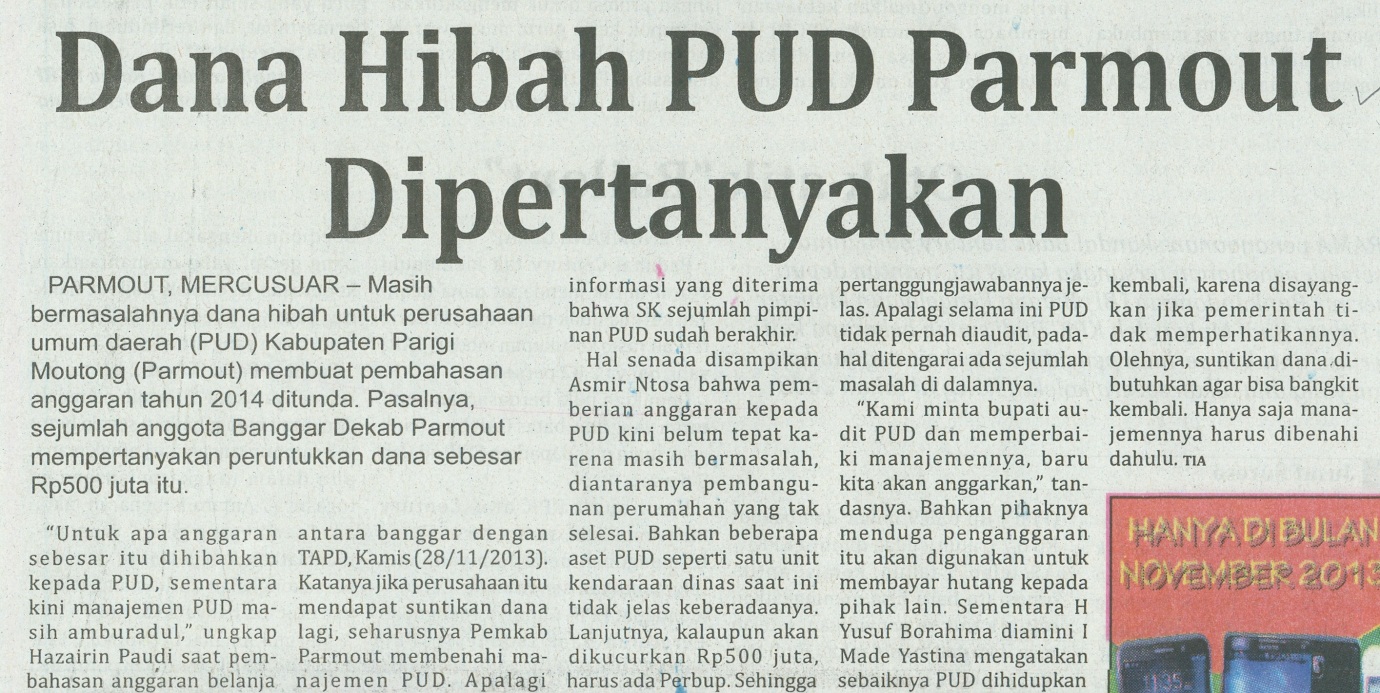 Harian    	:MercusuarKasubaudSulteng IIHari, tanggal:Jum’at, 29 November 2013KasubaudSulteng IIKeterangan:Hal. 15 Kolom  8-12KasubaudSulteng IIEntitas:Kabupaten Parigi MoutongKasubaudSulteng II